Załącznik nr .............Zadanie 3OPIS PRZEDMIOTU ZAMÓWIENIA Zabezpieczenie, zorganizowanie i przeprowadzenie Mistrzostw Dowództwa Generalnego RSZ 6 MARYNARKA WOJENNA w biegu patrolowym, w pokonywaniu OSF, w strzelaniu z broni etatowej – karabinek i PW.Termin zawodów: 30.05-03.06.2022 r.Miejsce: m. Ustka obiekty sportowo – szkoleniowe CSMW, (bezpłatnie zapewnia organizator).KONKURENCJA: BIEG PATROLOWY3.1. Uczestnicy: Sześć reprezentacji z Jednostek Wojskowych rywalizujących w Grupie Dowództwa Generalnego RSZ 6 Marynarka Wojenna:  3. Flotylla Okrętów w Gdyni; 8. Flotylla Obrony Wybrzeża w Świnoujściu; Brygada Lotnictwa Marynarki Wojennej + Regionalne Centrum Informatyki w Gdyni; 6. Ośrodek Radioelektroniczny + Biuro Hydrograficzne MW 
+ Dywizjon Zabezpieczenia Hydrograficznego MW w Gdyni; Centrum Szkolenia Marynarki Wojennej + Szkoła Podoficerska Marynarki Wojennej w Ustce + Ośrodek Szkolenia Nurków i Płetwonurków Wojska Polskiego w Gdyni; Dowództwo Komponentu Wojsk Specjalnych – Kraków (JW. Komandosów Grom, Formoza, Agat, Nil, NFIU POL) + Wojskowy Ośrodek Medyny Prewencyjnej – Gdynia + 7 Szpital MW – Gdańsk. Wymagania w stosunku do firmy zewnętrznej (Wykonawcy), organizującej, zabezpieczającej i przeprowadzającej Mistrzostwa Dowództwa Generalnego RSZ 6 MARYNARKA WOJENNA w Biegu Patrolowym: Wykonanie niezbędnych zestawień zawodników do wszystkich biegów i serii w konkurencji Bieg Patrolowy, zgodnie z listami imiennymi poszczególnych zespołów, losowaniem i kluczem startowym, zatwierdzonym przez kierownika zawodów podczas odprawy technicznej (udział Wykonawcy w odprawie) oraz wynikami I serii zawodów.Wykonanie niezbędnych pomiarów czasowych i obliczeń punktowych indywidualnych i zespołowych w konkurencji Bieg Patrolowy 
z wykorzystaniem fotokomórki wraz z pistoletem startowym i systemu FOTOFINISZ (rejestrującym obraz kolejnych zawodników na mecie), połączonych z wyświetlaczem elektronicznym umieszczonym na obiektach Ośrodka Sprawności Fizycznej i strzelnicy garnizonowej CSMW oraz zabezpieczenie i obsługa sprzętu nagłaśniającego zawody. Szczegółowy Regulamin i program zawodów Wykonawca otrzyma od organizatora mistrzostw, po wyborze oferty i podpisaniu umowy.Wykonywanie komunikatów bieżących i wydruków uzyskanych wyników, bezpośrednio po rozegraniu konkurencji Bieg Patrolowy indywidualnie i zespołowo.Wykonanie komunikatu końcowego mistrzostw w wersji elektronicznej 
i papierowej dla każdej reprezentacji. Zabezpieczenie oprawy multimedialnej zawodów – projektor, ekran, komputer do wyświetlenia na bieżąco wyników danej konkurencji oraz sprzętu nagłaśniającego wraz z obsługą.Zabezpieczenie 3 namiotów (zadaszeń z opuszczanymi bokami - ścianami) oraz nadmuchiwanej bramy startowej.W mistrzostwach MW prawo startu mają zawodnicy będący żołnierzami zawodowymi i kandydaci do zawodowej służby wojskowej, żołnierze NSR wyłącznie w czasie odbywania szkolenia służby przygotowawczej, żołnierze Terytorialnej Służby Wojskowej (TSW).Wymagane doświadczenie w stosunku do Wykonawcy: Minimum dwuletnie doświadczenie w organizacji, zabezpieczeniu i przeprowadzeniu zawodów sportowych, związanych z pomiarem czasu w Biegu Patrolowym w Resorcie Obrony Narodowej od szczebla Rodzajów Sił Zbrojnych. 3.4. Oczekiwania w stosunku do firmy zewnętrznej zabezpieczającej zawody    sportowe w ramach wykonania usługi niematerialnej:Specyfikację wymagań obsługi pomiarów czasowych i oprawa multimedialna zawodów. Tabela nr 1Oprawa zawodów sportowych Tabela nr 2KONKURENCJA: POKONYWANIE OSF.4.1. Uczestnicy: Sześć reprezentacji z Jednostek Wojskowych rywalizujących w Grupie Dowództwa Generalnego RSZ 6 Marynarka Wojenna:  3. Flotylla Okrętów w Gdyni; 8. Flotylla Obrony Wybrzeża w Świnoujściu; Brygada Lotnictwa Marynarki Wojennej + Regionalne Centrum Informatyki w Gdyni; 6. Ośrodek Radioelektroniczny + Biuro Hydrograficzne MW 
+ Dywizjon Zabezpieczenia Hydrograficznego MW w Gdyni; Centrum Szkolenia Marynarki Wojennej + Szkoła Podoficerska Marynarki Wojennej w Ustce + Ośrodek Szkolenia Nurków 
i Płetwonurków Wojska Polskiego w Gdyni; Dowództwo Komponentu Wojsk Specjalnych – Kraków (JW. Komandosów Grom, Formoza, Agat, Nil, NFIU POL) + Wojskowy Ośrodek Medyny Prewencyjnej – Gdynia + 7 Szpital MW – Gdańsk.4.2. Wymagania w stosunku do firmy zewnętrznej (Wykonawcy), organizującej, zabezpieczającej i przeprowadzającej Mistrzostwa Dowództwa Generalnego RSZ 6 MARYNARKA WOJENNA w pokonywaniu OSF: Wykonanie niezbędnych zestawień zawodników do wszystkich biegów i serii w konkurencji pokonywanie OSF, zgodnie z listami imiennymi poszczególnych zespołów, losowaniem i kluczem startowym, zatwierdzonym przez kierownika zawodów podczas odprawy technicznej (udział Wykonawcy w odprawie) oraz wynikami I serii zawodów.Wykonanie niezbędnych pomiarów czasowych i obliczeń punktowych indywidualnych i zespołowych w konkurencji pokonywanie OSF 
z wykorzystaniem fotokomórki wraz z pistoletem startowym i systemu FOTOFINISZ (rejestrującym obraz kolejnych zawodników na mecie), połączonych z wyświetlaczem elektronicznym umieszczonym na obiektach Ośrodka Sprawności Fizycznej oraz zabezpieczenie i obsługa sprzętu nagłaśniającego zawody. Szczegółowy Regulamin i program zawodów Wykonawca otrzyma od organizatora mistrzostw, po wyborze oferty i podpisaniu umowy.Wykonywanie komunikatów bieżących i wydruków uzyskanych wyników, bezpośrednio po rozegraniu konkurencji pokonywanie OSF indywidualnie 
i zespołowo.Wykonanie komunikatu końcowego mistrzostw w wersji elektronicznej 
i papierowej dla każdej reprezentacji. Zabezpieczenie oprawy multimedialnej zawodów – projektor, ekran, komputer do wyświetlenia na bieżąco wyników danej konkurencji oraz sprzętu nagłaśniającego wraz z obsługą.Zabezpieczenie 3 namiotów (zadaszeń z opuszczanymi bokami - ścianami) oraz nadmuchiwanej bramy startowej.W mistrzostwach MW prawo startu mają zawodnicy będący żołnierzami zawodowymi i kandydaci do zawodowej służby wojskowej, żołnierze NSR wyłącznie w czasie odbywania szkolenia służby przygotowawczej, żołnierze Terytorialnej Służby Wojskowej (TSW).Wymagane doświadczenie w stosunku do Wykonawcy:Minimum dwuletnie doświadczenie w organizacji, zabezpieczaniu i przeprowadzaniu zawodów sportowych, związanych z pomiarem czasu w pokonywaniu OSF w Resorcie Obrony Narodowej od szczebla Rodzajów Sił Zbrojnych. 4.3. Oczekiwania w stosunku do firmy zewnętrznej zabezpieczającej zawody sportowe w ramach wykonania usługi niematerialnej:a) bieg indywidualny:- pomiar czasów jednocześnie dwóch zawodników biegnących na sąsiednich torach na odcinku 200 m z przeszkodami, zawodnicy biegną dwukrotnie ze zmianą torów.4.4. Specyfikacja wymagań obsługi pomiarów czasów zawodów i oprawy multimedialnej zawodów:Specyfikacja wymagań obsługi pomiarów czasów zawodówTabela nr 3Oprawa zawodów sportowych Tabela nr 4KONKURENCJA: STRZELANIE Z BRONI ETATOWEJ – KARABINEK5.1. Uczestnicy: Sześć reprezentacji z Jednostek Wojskowych rywalizujących w Grupie Dowództwa Generalnego RSZ 6 Marynarka Wojenna: 3. Flotylla Okrętów w Gdyni;8. Flotylla Obrony Wybrzeża w Świnoujściu;Brygada Lotnictwa Marynarki Wojennej + Regionalne Centrum Informatyki w Gdyni;6. Ośrodek Radioelektroniczny + Biuro Hydrograficzne MW + Dywizjon Zabezpieczenia Hydrograficznego MW w Gdyni;Centrum Szkolenia Marynarki Wojennej + Szkoła Podoficerska Marynarki Wojennej w Ustce + Ośrodek Szkolenia Nurków i Płetwonurków Wojska Polskiego w Gdyni;Dowództwo Komponentu Wojsk Specjalnych – Kraków (JW. Komandosów Grom, Formoza, Agat, Nil, NFIU POL) + Wojskowy Ośrodek Medyny Prewencyjnej – Gdynia + 7 Szpital MW – Gdańsk.5.2. Wymagania w stosunku do firmy zewnętrznej (Wykonawcy), organizującej, zabezpieczającej i przeprowadzającej Mistrzostwa Dowództwa Generalnego RSZ 6 MARYNARKA WOJENNA w strzelaniu z broni etatowej – KARABINEK: Wykonanie niezbędnych obliczeń punktowych indywidualnych 
i zespołowych w konkurencji strzelanie z broni etatowej – KARABINEK (rejestrującym obraz kolejnych zawodników na wyświetlaczu elektronicznym umieszczonym na strzelnicy garnizonowej CSMW oraz zabezpieczenie i obsługa sprzętu nagłaśniającego zawody. Szczegółowy Regulamin i program zawodów Wykonawca otrzyma od organizatora mistrzostw, po wyborze oferty i podpisaniu umowy.Wykonywanie komunikatów bieżących i wydruków uzyskanych wyników, bezpośrednio po rozegraniu konkurencji strzelanie z broni etatowej – KARABINEK indywidualnie i zespołowo.Wykonanie komunikatu końcowego mistrzostw w wersji elektronicznej 
i papierowej dla każdej reprezentacji. Zabezpieczenie oprawy multimedialnej zawodów – projektor, ekran, komputer do wyświetlenia na bieżąco wyników danej konkurencji oraz sprzętu nagłaśniającego wraz z obsługą.Zabezpieczenie 2 namiotów (zadaszeń z opuszczanymi bokami – ścianami ).Zabezpieczenie 1 Sędziego Głównego z uprawnieniami sędziowskimi Polskiego Związku Strzelectwa Sportowego oraz Lekkoatletyki.W mistrzostwach prawo startu mają zawodnicy będący żołnierzami zawodowymi i kandydaci do zawodowej służby wojskowej, żołnierze NSR wyłącznie w czasie odbywania szkolenia służby przygotowawczej – posiadający aktualne badania lekarskie oraz Żołnierze Obrony Terytorialnej (OT) pełniący terytorialną służbę wojskową (TSW).5.3. Specyfikację wymagań oprawy multimedialnej i niezbędnego zabezpieczenia zawodów Tabela nr 5 KONKURENCJA: STRZELANIE Z BRONI ETATOWEJ – PW.6.1. Uczestnicy: Sześć reprezentacji z Jednostek Wojskowych rywalizujących w Grupie Dowództwa Generalnego RSZ 6 Marynarka Wojenna:  3. Flotylla Okrętów w Gdyni; 8. Flotylla Obrony Wybrzeża w Świnoujściu; Brygada Lotnictwa Marynarki Wojennej + Regionalne Centrum Informatyki w Gdyni;6. Ośrodek Radioelektroniczny + Biuro Hydrograficzne MW + Dywizjon Zabezpieczenia Hydrograficznego MW w Gdyni;Centrum Szkolenia Marynarki Wojennej + Szkoła Podoficerska Marynarki Wojennej w Ustce + Ośrodek Szkolenia Nurków 
i Płetwonurków Wojska Polskiego w Gdyni;Dowództwo Komponentu Wojsk Specjalnych – Kraków (JW. Komandosów Grom, Formoza, Agat, Nil, NFIU POL) + Wojskowy Ośrodek Medyny Prewencyjnej – Gdynia + 7 Szpital MW – Gdańsk.6.2. Wymagania w stosunku do firmy zewnętrznej (Wykonawcy), organizującej, zabezpieczającej i przeprowadzającej Mistrzostwa Dowództwa Generalnego RSZ 6 MARYNARKA WOJENNA w strzelaniu z broni etatowej – PW: Wykonanie niezbędnych obliczeń punktowych indywidualnych 
i zespołowych w konkurencji strzelanie z broni etatowej – PW (rejestrującym obraz kolejnych zawodników na wyświetlaczu elektronicznym umieszczonym na strzelnicy garnizonowej CSMW oraz zabezpieczenie i obsługa sprzętu nagłaśniającego zawody. Szczegółowy Regulamin i program zawodów Wykonawca otrzyma od organizatora mistrzostw, po wyborze oferty i podpisaniu umowy.Wykonywanie komunikatów bieżących i wydruków uzyskanych wyników, bezpośrednio po rozegraniu konkurencji strzelanie z broni etatowej – PW indywidualnie i zespołowo.Wykonanie komunikatu końcowego mistrzostw w wersji elektronicznej 
i papierowej dla każdej reprezentacji. Zabezpieczenie oprawy multimedialnej zawodów – projektor, ekran, komputer do wyświetlenia na bieżąco wyników danej konkurencji oraz sprzętu nagłaśniającego wraz z obsługą.Zabezpieczenie 2 namiotów (zadaszeń z opuszczanymi bokami – ścianami ).Zabezpieczenie 1 Sędziego Głównego z uprawnieniami sędziowskimi Polskiego Związku Strzelectwa Sportowego oraz Lekkoatletyki.W mistrzostwach prawo startu mają zawodnicy będący żołnierzami zawodowymi i kandydaci do zawodowej służby wojskowej, żołnierze NSR wyłącznie w czasie odbywania szkolenia służby przygotowawczej – posiadający aktualne badania lekarskie oraz Żołnierze Obrony Terytorialnej (OT) pełniący terytorialną służbę wojskową (TSW).6.3. Oprawa multimedialna zawodów:Specyfikację wymagań oprawy multimedialnej zawodów Tabela nr 6Oprawa zawodów sportowychTabela nr 7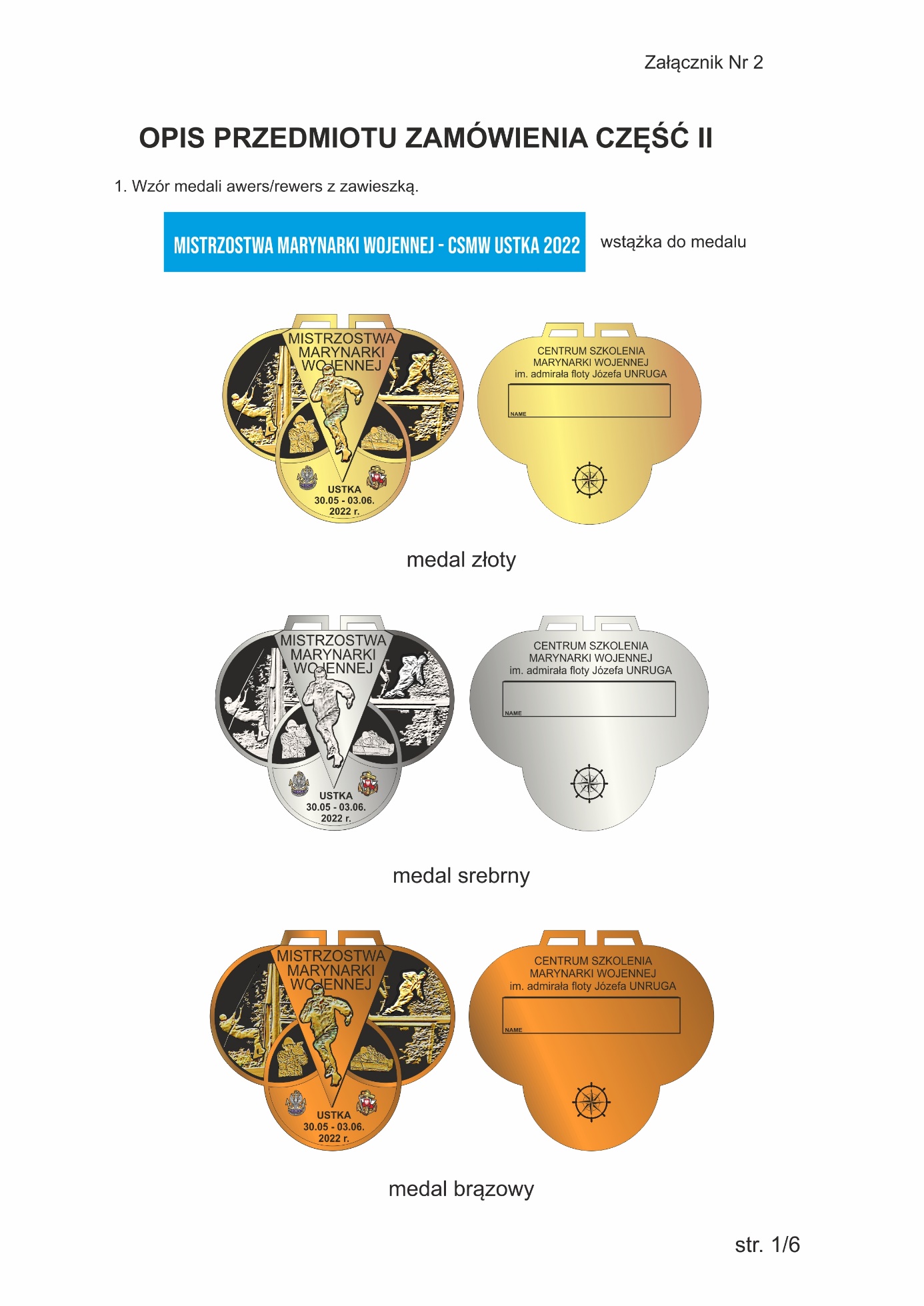 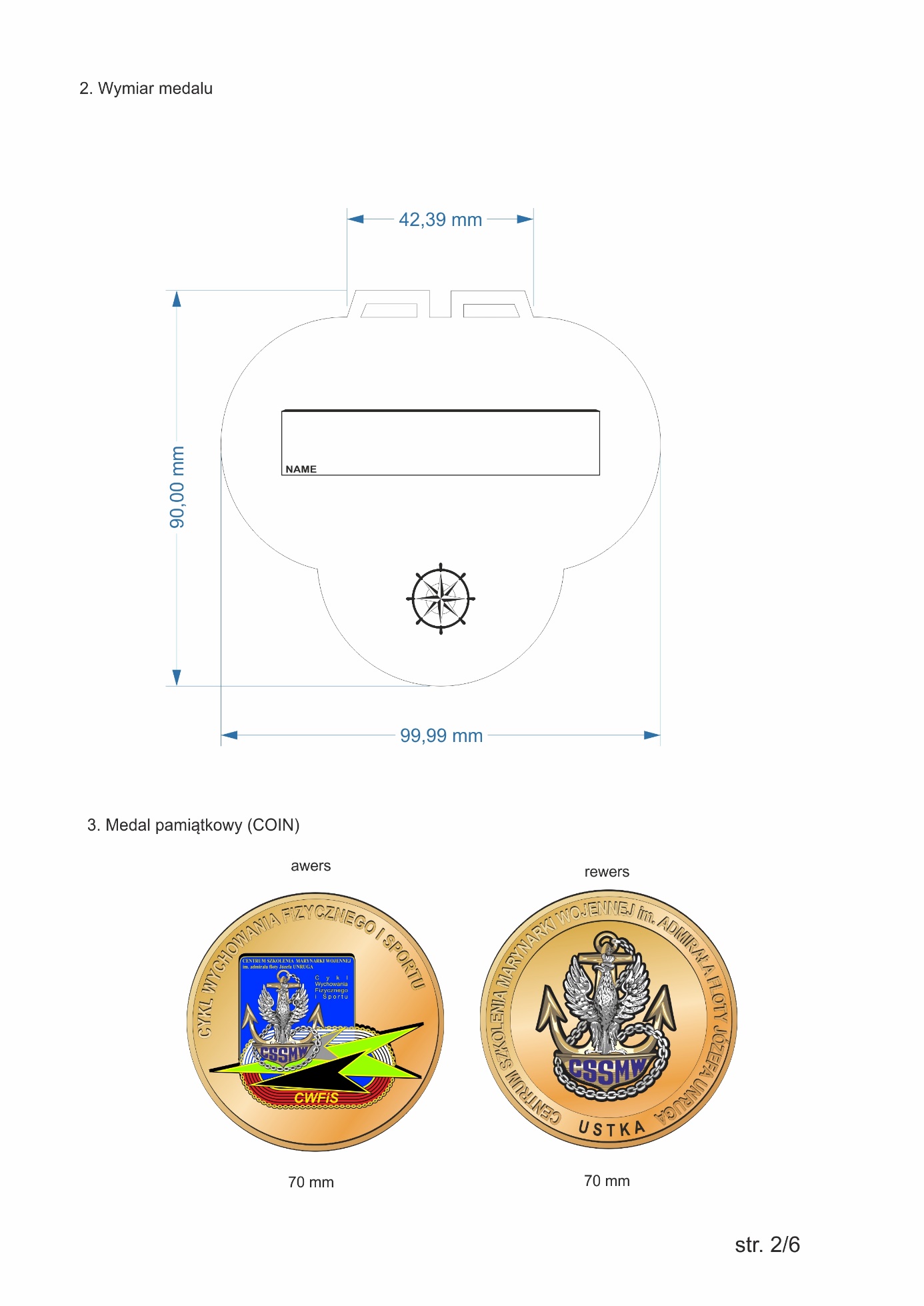 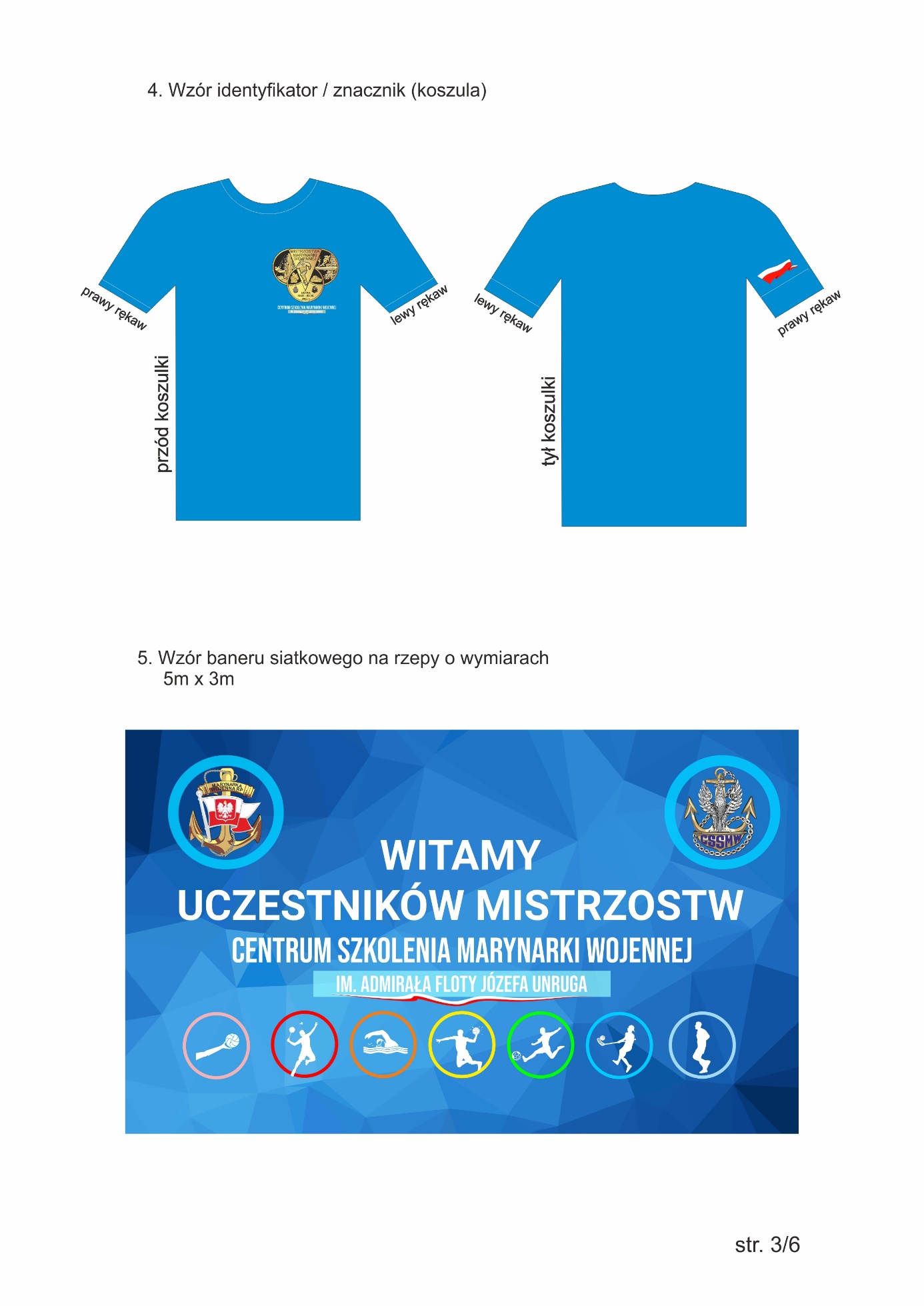 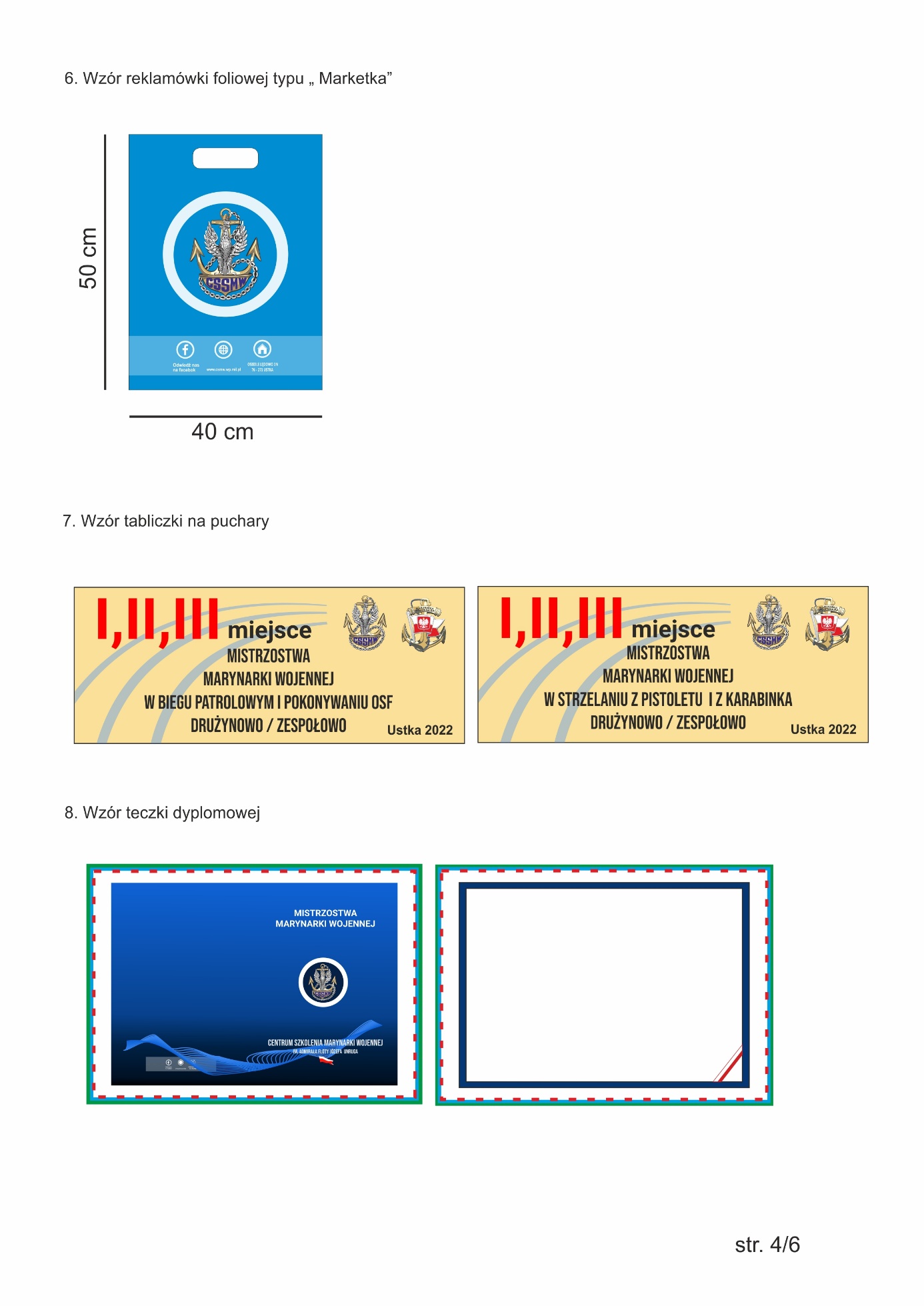 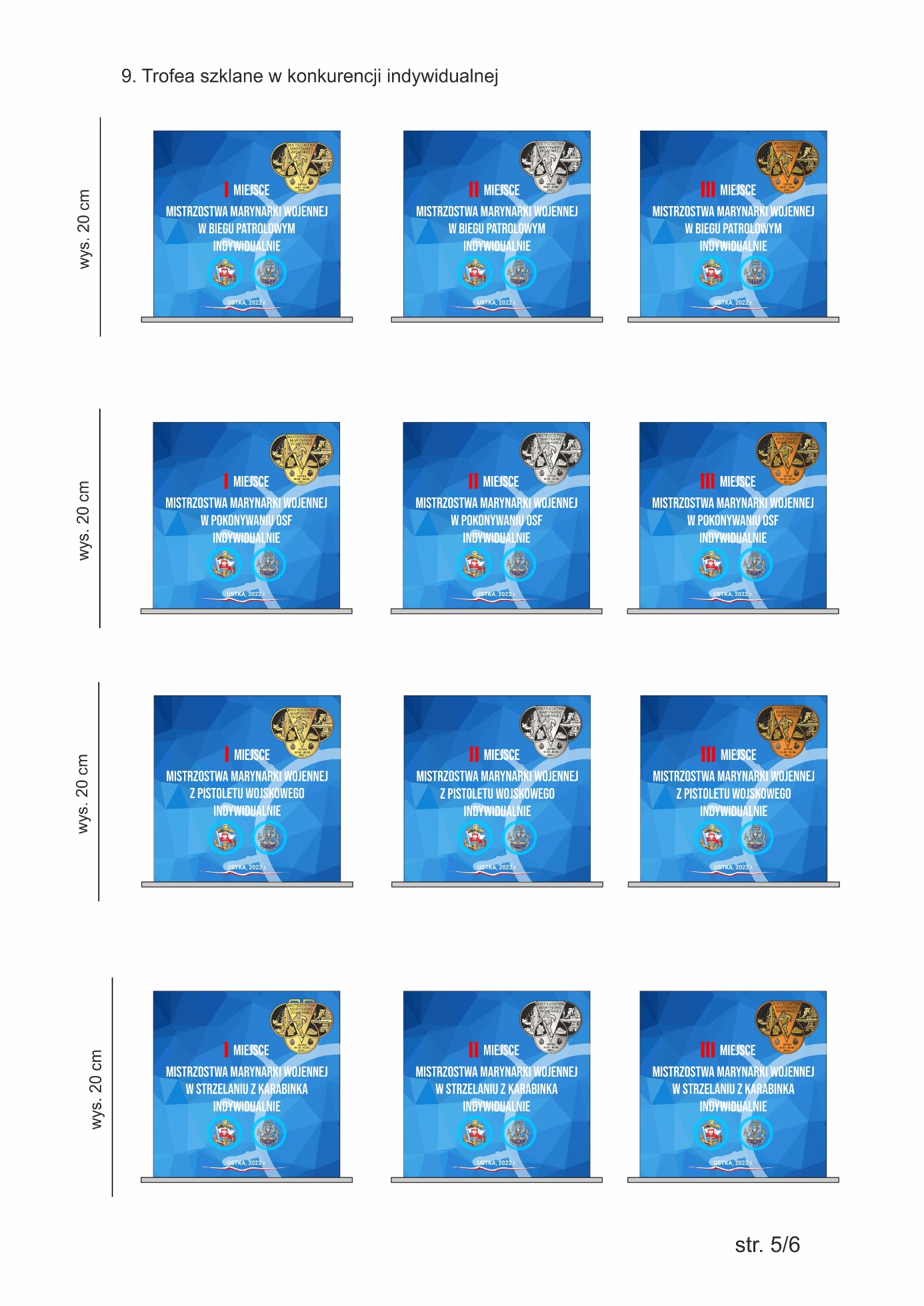 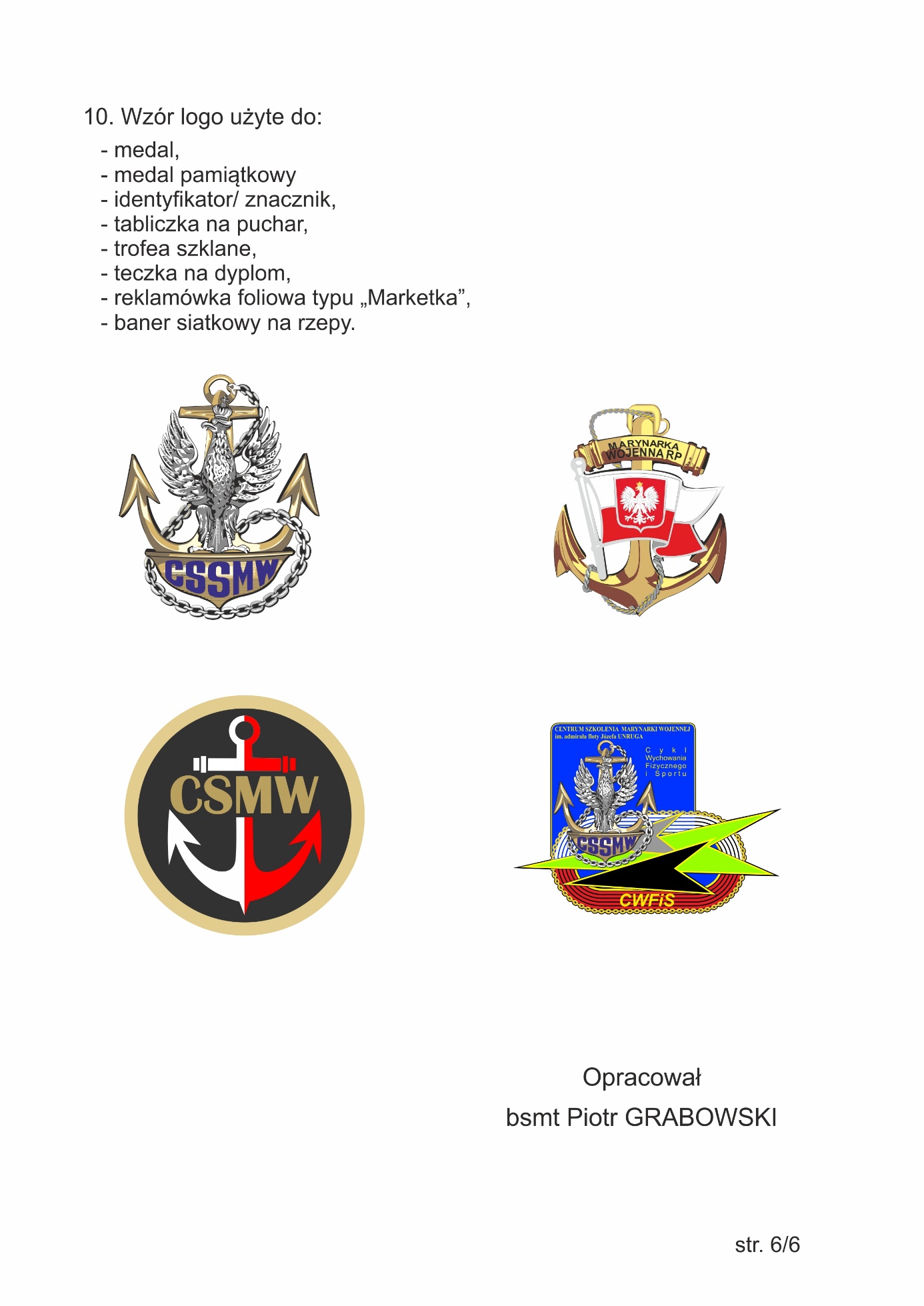 CZĘŚĆ Il.p.Przedmiot zamówienia Termin realizacji1.Pomiar czasów – bieg indywidualny około 24 zawodników.Jedna fotokomórka na starcie na bieżni do pomiaru łącznego czasu biegu z fotokomórką na mecie biegu na strzelnicy, oraz druga fotokomórka na wysokości stanowisk wyjściowych do pokonywania OSF z metą na końcu OSF do pomiaru czasów pokonania Ośrodka Sprawności Fizycznej. Zestaw do pomiarów powinien posiadać funkcje pomiaru czasu z dokładnością do 0,01s. od 1 do 2 zawodników biegnących równolegle na 2 torach.30.05.-03.06.2022 r.(termin szeroki ze względu na możliwe przełożenie biegów ze względów pogodowych)2.Pomiar czasów – o wyniku biegu zespołowego decyduje suma punktów uzyskanych przez czterech zawodników z biegu indywidualnego.30.05.-03.06.2022 r. (termin szeroki ze względu na możliwe przełożenie biegów ze względów pogodowych)3.Oprawa multimedialna zawodów – projektor, ekran, komputer do wyświetlenia na bieżąco wyników danej konkurencji oraz sprzęt nagłaśniający. 30.05.-03.06.2022 r. (termin szeroki ze względu na możliwe przełożenie biegów ze względów pogodowych)l.p.Przedmiot zamówieniaIlośćTermin realizacji1.Trofeum szklane za zajęcie pierwszego miejsca w biegu patrolowym indywidualnym:Zgodnie z katalogiem TRYUMF 2022. Symbol kat. G045/TRYUMF str. 203. Wysokość: 20 cm, grubość 1,5 cm. 
Zgodnie z cz. II – Opisu przedmiotu zamówienia1 szt.do 19.05.2022 r.2.Trofeum szklane za zajęcie drugiego miejsca w biegu indywidualnym:Zgodnie z katalogiem TRYUMF 2022. Symbol kat. G045/TRYUMF str. 203. Wysokość: 20 cm, grubość 1,5 cm. 
Zgodnie z cz. II – Opisu przedmiotu zamówienia.1 szt.do 19.05.2022 r.3.Trofeum szklane za zajęcie trzeciego miejsca w biegu patrolowym indywidualnym:Zgodnie z katalogiem TRYUMF 2022Symbol kat. G045/TRYUMF str. 203. Wysokość: 20 cm, grubość 1,5 cm. 
Zgodnie z cz. II – Opisu przedmiotu zamówienia1 szt.do 19.05.2022 r.4.Puchar za zajęcie pierwszego miejsca w biegu patrolowym drużynowymNr katalogowy: 4128 A /TRYUMF str.36- tabliczka z opisem na czołowej powierzchni podstawy 
o treści:I miejsceMistrzostwa Marynarki Wojennej
w biegu patrolowymdrużynowoUstka, 2022 r.Zgodnie z cz. II – Opisu przedmiotu zamówienia1 szt.do 19.05.2022 r.5.Puchar za zajęcie drugiego miejsca w biegu patrolowym drużynowymNr katalogowy: 4128 B /TRYUMF str.36- tabliczka z opisem na czołowej powierzchni podstawy 
o treści:II miejsceMistrzostwa Marynarki Wojennej
w biegu patrolowymdrużynowoUstka, 2022 r.Zgodnie z cz. II – Opisu przedmiotu zamówienia1 szt.do 19.05.2022 r.6.Puchar za zajęcie trzeciego miejsca w biegu patrolowym drużynowymNr katalogowy: 4128 C /TRYUMF str.36- tabliczka z opisem na czołowej powierzchni podstawy 
o treści:III miejsceMistrzostwa Marynarki Wojennej
w biegu patrolowymdrużynowoUstka, 2022 r.Zgodnie z cz. II – Opisu przedmiotu zamówienia1 szt.do 19.05.2022 r.7.Puchar za zajęcie pierwszego miejsca w biegu patrolowym zespołowymNr katalogowy: 4104 B /TRYUMF str.33- tabliczka z opisem na czołowej powierzchni podstawy 
o treści:I miejsceMistrzostwa Marynarki Wojennej
w biegu patrolowymzespołowoUstka, 2022 r.Zgodnie z cz. II – Opisu przedmiotu zamówienia1 szt.do 19.05.2022 r.8.Puchar za zajęcie drugiego miejsca w biegu patrolowym zespołowymNr katalogowy: 4104 C /TRYUMF str.33- tabliczka z opisem na czołowej powierzchni podstawy 
o treści:II miejsceMistrzostwa Marynarki Wojennej
w biegu patrolowymzespołowoUstka, 2022 r.Zgodnie z cz. II – Opisu przedmiotu zamówienia1 szt.do 19.05.2022 r.9.Puchar za zajęcie trzeciego miejsca w biegu patrolowym zespołowymNr katalogowy: 4104 D /TRYUMF str.33- tabliczka z opisem na czołowej powierzchni podstawy 
o treści:III miejsceMistrzostwa Marynarki Wojennej
w biegu patrolowymzespołowoUstka, 2022 r.Zgodnie z cz. II – Opisu przedmiotu zamówienia1 szt.do 19.05.2022 r.13.Medal za osiągnięcia sportowe - I miejsce indywidualnieWstążka w kolorze granatowym z napisem w kolorze białym ”MISTRZOSTWA MARYNARKI WOJENNEJ – CSMW USTKA 2022” dopasowana do zawieszki 
o szerokości 42,39 mm i grubości pierścienia 3 mm. 
Złoty medal o szer. 99,99 mm, wys. 90 mm i grubości 5 mm, wykonany metodą odlewu. Tłoczony dwustronnie awers i rewers bez miejsca na wklejkę zgodnie. Zgodnie z cz. II – Opisu przedmiotu zamówienia1 szt.do 19.05.2022 r.14.Medal za osiągnięcia sportowe - ll miejsce indywidualnie
Wstążka w kolorze granatowym z napisem w kolorze białym ”MISTRZOSTWA MARYNARKI WOJENNEJ – CSMW USTKA 2022” dopasowana do zawieszki 
o szerokości 42,39 mm i grubości pierścienia 3 mm. 
Srebrny medal o szer. 99,99 mm, wys. 90 mm i grubości 5 mm, wykonany metodą odlewu. Tłoczony dwustronnie awers i rewers bez miejsca na wklejkę. Zgodnie z cz. II – Opisu przedmiotu zamówienia1 szt.do 19.05.2022 r.15.Medal za osiągnięcia sportowe - Ill miejsce indywidualnieWstążka w kolorze granatowym z napisem w kolorze białym ”MISTRZOSTWA MARYNARKI WOJENNEJ – CSMW USTKA 2022” dopasowana do zawieszki 
o szerokości 42,39 mm i grubości pierścienia 3 mm. 
Brązowy medal o szer. 99,99 mm, wys. 90 mm i grubości 5 mm, wykonany metodą odlewu. Tłoczony dwustronnie awers i rewers bez miejsca na wklejkę. Zgodnie z cz. II – Opisu przedmiotu zamówienia1 szt.do 19.05.2022 r.16.Medal za osiągnięcia sportowe - I miejsce zespołowoWstążka w kolorze granatowym z napisem w kolorze białym ”MISTRZOSTWA MARYNARKI WOJENNEJ – CSMW USTKA 2022” dopasowana do zawieszki 
o szerokości 42,39 mm i grubości pierścienia 3 mm. 
Złoty medal o szer. 99,99 mm, wys. 90 mm i grubości 5 mm, wykonany metodą odlewu. Tłoczony dwustronnie awers i rewers bez miejsca na wklejkę. Zgodnie z cz. II – Opisu przedmiotu zamówienia6 szt.do 19.05.2022 r.17.Medal za osiągnięcia sportowe - ll miejsce zespołowoWstążka w kolorze granatowym z napisem w kolorze białym ”MISTRZOSTWA MARYNARKI WOJENNEJ – CSMW USTKA 2022” dopasowana do zawieszki 
o szerokości 42,39 mm i grubości pierścienia 3 mm. 
Srebrny medal o szer. 99,99 mm, wys. 90 mm i grubości 5 mm, wykonany metodą odlewu. Tłoczony dwustronnie awers i rewers bez miejsca na wklejkę. Zgodnie z cz. II – Opisu przedmiotu zamówienia6 szt.do 19.05.2022 r.18.Medal za osiągnięcia sportowe - Ill miejsce zespołowoWstążka w kolorze granatowym z napisem w kolorze białym ”MISTRZOSTWA MARYNARKI WOJENNEJ – CSMW USTKA 2022” dopasowana do zawieszki 
o szerokości 42,39 mm i grubości pierścienia 3 mm. 
Brązowy medal o szer. 99,99 mm, wys. 90 mm i grubości 5 mm,wykonany metodą odlewu. Tłoczony dwustronnie awers i rewers bez miejsca na wklejkę. Zgodnie z cz. II – Opisu przedmiotu zamówienia6 szt.do 19.05.2022 r.22.Zabezpieczenie płyt DVD 4,7 GB do oprawy mistrzostw, zapisu zdjęć i filmów w wybranych konkurencjach10 szt.do 19.05.2022 r.23.Zabezpieczenie w taśmę ostrzegawczą biało – czerwoną 
o gr. 7 mm do oznaczenia trasy biegu Mistrzostw 
Marynarki Wojennej – 500 m5 sztdo 19.05.2022 r.24.Zabezpieczenie baneru siatkowego (siatka mesh) 
do Mistrzostwa MW. Mocowanie wykończone na rzep 
o wymiarach: szer. 500 cm, wys. 300 cm. Zgodnie z cz. II – Opisu przedmiotu zamówienia1 szt.do 19.05.2022 r.25.Zabezpieczenie antyram z plexi w formacie A4 (210mm x 297mm) dla uhonorowania osób funkcyjnych Mistrzostw MW.6 szt.do 19.05.2022 r..26.Zabezpieczenie reklamówek foliowych typu „Marketka”) 
z nadrukiem logo CSMW o wym. szer. 40 cm, wys. 50 cm 
i grubości 60 -70 mikrometrów. Zgodnie z cz. II – Opisu przedmiotu zamówienia20 szt.do 19.05.2022 r.27.Zabezpieczenie okolicznościowych, dyplomowych teczek 
z twardą oprawą introligatorską. Format A4. 
Materiał: skóropodobna folia introcal w kolorze granatowym z wytłoczonym logiem CSMW w złotym kolorze. 
Wewnątrz „skrzydełko” do wsunięcia dyplomu na wydruki komunikatów końcowych i dyplomy medalistów. Zgodnie z cz. II – Opisu przedmiotu zamówienia20 szt.do 19.05.2022 r.28.Zabezpieczenie agrafek o dł. 31 mm NIKLOWANYCH 
do numerów startowych dla zawodników Mistrzostw 
Marynarki Wojennej.250 szt.do 19.05.2022 r.29.Medal pamiątkowy typu Coino średnicy 70 mm i grubości 5 mm, wykonany metodą odlewu. Tłoczony dwustronnie awers i rewers bez miejsca na wklejkę oraz bez zawieszki. Zgodnie z cz. II – Opisu przedmiotu zamówienia180 szt.do 19.05.2022 r.30Materiały identyfikacyjne - koszulki:Znacznik/identyfikator, 100% bawełna dla uczestników mistrzostw w kolorze niebieskim z nadrukiem metodą sitodruk. Zgodnie z cz. II – Opisu przedmiotu zamówienia XXL – 20 szt.;XL – 30 szt.;L – 55 szt.;M – 60 szt.;S – 10 szt.;175 szt.do 19.05.2022 r.l.p.Przedmiot zamówienia Termin realizacjiPomiar czasów – bieg indywidualny około 24 zawodników.Jedna fotokomórka na końcu OSF do pomiaru czasów pokonania Ośrodka Sprawności Fizycznej. Dwa biegi indywidualne, jeden do południa i drugi po południu. Zestaw do pomiarów powinien posiadać funkcje pomiaru czasu z dokładnością do 0,01s. od 1 do 2 zawodników biegnących równolegle na 2 torach.30.05-03.06.2022 r. (termin szeroki ze względu na możliwe przełożenie biegów ze względów pogodowych)Pomiar czasów – o wyniku biegu zespołowego decyduje suma punktów uzyskanych przez czterech zawodników z biegu indywidualnego.30.05-03.06.2022 r. (termin szeroki ze względu na możliwe przełożenie biegów ze względów pogodowych)Oprawa multimedialna zawodów – projektor, ekran, komputer do wyświetlenia na bieżąco wyników danej konkurencji oraz sprzęt nagłaśniający.30.05-03.06.2022 r. (termin szeroki ze względu na możliwe przełożenie biegów ze względów pogodowych)l.p.Przedmiot zamówieniailośćTermin realizacji1.Trofeum szklane za zajęcie pierwszego miejsca w pokonywaniu OSF indywidualnie:Zgodnie z katalogiem TRYUMF 2022. Symbol kat. G045/TRYUMF str. 203. Wysokość: 20 cm, grubość 1,5 cm. 
Zgodnie z cz. II - Opisu przedmiotu zamówienia 1 szt.do 19.05.2022 r.2.Trofeum szklane za zajęcie drugiego miejsca w pokonywaniu OSF indywidualnie:Zgodnie z katalogiem TRYUMF 2022. Symbol kat. G045/TRYUMF str. 203. Wysokość: 20 cm, grubość 1,5 cm. 
Zgodnie z cz. II - Opisu przedmiotu zamówienia1 szt.do 19.05.2022 r.3.Trofeum szklane za zajęcie trzeciego miejsca w pokonywaniu OSF indywidualnie:Zgodnie z katalogiem TRYUMF 2022. Symbol kat. G045/TRYUMF str. 203. Wysokość: 20 cm, grubość 1,5 cm. 
Zgodnie z cz. II - Opisu przedmiotu zamówienia1 szt.do 19.05.2022 r.4.Puchar za zajęcie pierwszego miejsca drużynowo 
w pokonywaniu OSFNr kat.: 4128 A /TRYUMF str.36- tabliczka z opisem na czołowej powierzchni podstawy o treści:I miejsceMistrzostwa Marynarki Wojennej
w pokonywaniu OSFdrużynowoUstka, 2022 r.Zgodnie z cz. II - Opisu przedmiotu zamówienia1 szt.do 19.05.2022 r.5.Puchar za zajęcie drugiego miejsca drużynowo 
w pokonywaniu OSFNr katalogowy: 4128 B /TRYUMF str.36- tabliczka z opisem na czołowej powierzchni podstawy o treści:II miejsceMistrzostwa Marynarki Wojennej
w pokonywaniu OSFdrużynowoUstka, 2022 r.Zgodnie z cz. II - Opisu przedmiotu zamówienia1 szt.do 19.05.2022 r.6.Puchar za zajęcie trzeciego miejsca drużynowo 
w pokonywaniu OSFNr katalogowy: 4128 C /TRYUMF str.36- tabliczka z opisem na czołowej powierzchni podstawy o treści:III miejsceMistrzostwa Marynarki Wojennej
w pokonywaniu OSFdrużynowoUstka, 2022 r.Zgodnie z cz. II - Opisu przedmiotu zamówienia1 szt.do 19.05.2022 r.7.Puchar za zajęcie pierwszego miejsca zespołowo 
w pokonywaniu OSFNr katalogowy: 4104 B /TRYUMF str.33- tabliczka z opisem na czołowej powierzchni podstawy o treści:I miejsceMistrzostwa Marynarki Wojennej
w pokonywaniu OSFzespołowoUstka, 2022 r.Zgodnie z cz. II - Opisu przedmiotu zamówienia1 szt.do 19.05.2022 r.8.Puchar za zajęcie drugiego miejsca zespołowo 
w pokonywaniu OSFNr katalogowy: 4104 C /TRYUMF str.33- tabliczka z opisem na czołowej powierzchni podstawy o treści:II miejsceMistrzostwa Marynarki Wojennej
w pokonywaniu OSFzespołowoUstka, 2022 r.Zgodnie z cz. II - Opisu przedmiotu zamówienia1 szt.do 19.05.2022 r.9.Puchar za zajęcie trzeciego miejsca zespołowo 
w pokonywaniu OSFNr katalogowy: 4104 D /TRYUMF str.33- tabliczka z opisem na czołowej powierzchni podstawy o treści:III miejsceMistrzostwa Marynarki Wojennej
w pokonywaniu OSFzespołowoUstka, 2022 r.Zgodnie z cz. II - Opisu przedmiotu zamówienia1 szt.do 19.05.2022 r.13.Medal za osiągnięcia sportowe - I miejsce indywidualnieWstążka w kolorze granatowym z napisem w kolorze białym ”MISTRZOSTWA MARYNARKI WOJENNEJ – CSMW USTKA 2022” dopasowana do zawieszki o szerokości 42,39 mm i grubości pierścienia 3 mm. 
Złoty medal o szer. 99,99 mm, wys. 90 mm i grubości 5 mm, wykonany metodą odlewu. Tłoczony dwustronnie awers i rewers bez miejsca na wklejkę. Zgodnie z cz. II - Opisu przedmiotu zamówienia1 szt.do 19.05.2022 r.14.Medal za osiągnięcia sportowe - ll miejsce indywidualnieWstążka w kolorze granatowym z napisem w kolorze białym ”MISTRZOSTWA MARYNARKI WOJENNEJ – CSMW USTKA 2022” dopasowana do zawieszki o szerokości 42,39 mm i grubości pierścienia 3 mm. 
Srebrny medal o szer. 99,99 mm, wys. 90 mm i grubości 5 mm, wykonany metodą odlewu. Tłoczony dwustronnie awers i rewers bez miejsca na wklejkę zgodnie. Zgodnie z cz. II - Opisu przedmiotu zamówienia1 szt.do 19.05.2022 r.15.Medal za osiągnięcia sportowe - lIl miejsce indywidualnieWstążka w kolorze granatowym z napisem w kolorze białym ”MISTRZOSTWA MARYNARKI WOJENNEJ – CSMW USTKA 2022” dopasowana do zawieszki o szerokości 42,39 mm i grubości pierścienia 3 mm. 
Brązowy medal o szer. 99,99 mm, wys. 90 mm i grubości 5 mm, wykonany metodą odlewu. Tłoczony dwustronnie awers i rewers bez miejsca na wklejkę zgodnie. Zgodnie z cz. II - Opisu przedmiotu zamówienia1 szt.do 19.05.2022 r.16.Medal za osiągnięcia sportowe - I miejsce zespołowoWstążka w kolorze granatowym z napisem w kolorze białym ”MISTRZOSTWA MARYNARKI WOJENNEJ – CSMW USTKA 2022” dopasowana do zawieszki o szerokości 42,39 mm i grubości pierścienia 3 mm. 
Złoty medal o szer. 99,99 mm, wys. 90 mm i grubości 5 mm, wykonany metodą odlewu. Tłoczony dwustronnie awers i rewers bez miejsca na wklejkę zgodnie. Zgodnie z cz. II - Opisu przedmiotu zamówienia10 szt.do 19.05.2022 r.17.Medal za osiągnięcia sportowe - ll miejsce zespołowoWstążka w kolorze granatowym z napisem w kolorze białym ”MISTRZOSTWA MARYNARKI WOJENNEJ – CSMW USTKA 2022” dopasowana do zawieszki o szerokości 42,39 mm i grubości pierścienia 3 mm. 
Srebrny medal o szer. 99,99 mm, wys. 90 mm i grubości 5 mm, wykonany metodą odlewu. Tłoczony dwustronnie awers i rewers bez miejsca na wklejkę zgodnie. Zgodnie z cz. II - Opisu przedmiotu zamówienia10 szt.do 19.05.2022 r.18.Medal za osiągnięcia sportowe - Ill miejsce zespołowoWstążka w kolorze granatowym z napisem w kolorze białym ”MISTRZOSTWA MARYNARKI WOJENNEJ – CSMW USTKA 2022” dopasowana do zawieszki o szerokości 42,39 mm i grubości pierścienia 3 mm. 
Brązowy medal o szer. 99,99 mm, wys. 90 mm i grubości 5 mm, wykonany metodą odlewu. Tłoczony dwustronnie awers i rewers bez miejsca na wklejkę zgodnie. Zgodnie z cz. II - Opisu przedmiotu zamówienia10 szt.do 19.05.2022 r.l.p.Przedmiot zamówieniaIlość Termin realizacji1.Oprawa multimedialna zawodów – projektor, ekran, komputer do wyświetlenia na bieżąco wyników danej konkurencji oraz sprzęt nagłaśniający.1 szt.30.05 - 03.06.2022 r. (termin szeroki ze względu na możliwe przełożenie ze względów pogodowych)1.Trofeum szklane za zajęcie pierwszego miejsca w strzelaniu z karabinka:Zgodnie z katalogiem TRYUMF 2022. Symbol kat. G045/TRYUMF str. 203. Wysokość: 20 cm, grubość 1,5 cm. 
Zgodnie z cz. II - Opisu przedmiotu zamówienia.1 szt.do 19.05.2022 r.2.Trofeum szklane za zajęcie drugiego miejsca w strzelaniu z karabinka:Zgodnie z katalogiem TRYUMF 2022. Symbol kat. G045/TRYUMF str. 203. Wysokość: 20 cm, grubość 1,5 cm. 
Zgodnie z cz. II - Opisu przedmiotu zamówienia.1 szt.do 19.05.2022 r.3.Trofeum szklane za zajęcie trzeciego miejsca w strzelaniu z karabinka:Zgodnie z katalogiem TRYUMF 2022. Symbol kat. G045/TRYUMF str. 203. Wysokość: 20 cm, grubość 1,5 cm. 
Zgodnie z cz. II - Opisu przedmiotu zamówienia.1 szt.do 19.05.2022 r.4.Puchar za zajęcie pierwszego miejsca w strzelaniu drużynowym z karabinkaNr kat.: 4128 A /TRYUMF str.36- tabliczka z opisem na czołowej powierzchni podstawy o treści:I miejsceMistrzostwa Marynarki Wojennej
w strzelaniu z karabinkadrużynowoUstka, 2022 r.Zgodnie z cz. II - Opisu przedmiotu zamówienia.1 szt.do 19.05.2022 r.5.Puchar za zajęcie drugiego miejsca w strzelaniu drużynowym z karabinkaNr kat.: 4128 B /TRYUMF str.36- tabliczka z opisem na czołowej powierzchni podstawy o treści:II miejsceMistrzostwa Marynarki Wojennej
w strzelaniu z karabinkadrużynowoUstka, 2022 r.Zgodnie z cz. II - Opisu przedmiotu zamówienia.1 szt.do 19.05.2022 r.6.Puchar za zajęcie trzeciego miejsca w strzelaniu drużynowym z karabinkaNr kat.: 4128 C /TRYUMF str.36- tabliczka z opisem na czołowej powierzchni podstawy o treści:III miejsceMistrzostwa Marynarki Wojennej
w strzelaniu z karabinkadrużynowoUstka, 2022 r.Zgodnie z cz. II - Opisu przedmiotu zamówienia.1 szt.do 19.05.2022 r.7.Puchar za zajęcie pierwszego miejsca w strzelaniu zespołowym z karabinka:Nr katalogowy: 4104 B /TRYUMF str.33- tabliczka z opisem na czołowej powierzchni podstawy o treści:I miejsceMistrzostwa Marynarki Wojennej
w strzelaniu z karabinkazespołowoUstka, 2022 r.Zgodnie z cz. II - Opisu przedmiotu zamówienia.1 szt.do 19.05.2022 r.8.Puchar za zajęcie drugiego miejsca w strzelaniu zespołowym z karabinka:Nr katalogowy: 4104 C /TRYUMF str.33- tabliczka z opisem na czołowej powierzchni podstawy o treści:II miejsceMistrzostwa Marynarki Wojennej
w strzelaniu z karabinkazespołowoUstka, 2022 r.Zgodnie z cz. II - Opisu przedmiotu zamówienia.1 szt.do 19.05.2022 r.9.Puchar za zajęcie trzeciego miejsca w strzelaniu zespołowym z karabinka:Nr katalogowy: 4104 D /TRYUMF str.33- tabliczka z opisem na czołowej powierzchni podstawy o treści:III miejsceMistrzostwa Marynarki Wojennej
w strzelaniu z karabinkazespołowoUstka, 2022 r.Zgodnie z cz. II - Opisu przedmiotu zamówienia.1 szt.do 19.05.2022 r.13.Medal za osiągnięcia sportowe- I miejsce indywidualnieWstążka w kolorze granatowym z napisem w kolorze białym ”MISTRZOSTWA MARYNARKI WOJENNEJ – CSMW USTKA 2022” dopasowana do zawieszki o szerokości 42,39 mm i grubości pierścienia 3 mm. 
Złoty medal o szer. 99,99 mm, wys. 90 mm i grubości 5 mm, wykonany metodą odlewu. Tłoczony dwustronnie awers 
i rewers bez miejsca na wklejkę zgodnie. Zgodnie z cz. II - Opisu przedmiotu zamówienia.1 szt.do 19.05.2022 r.14.Medal za osiągnięcia sportowe- ll miejsce indywidualnie
Wstążka w kolorze granatowym z napisem w kolorze białym ”MISTRZOSTWA MARYNARKI WOJENNEJ – CSMW USTKA 2022” dopasowana do zawieszki o szerokości 42,39 mm i grubości pierścienia 3 mm. 
Srebrny medal o szer. 99,99 mm, wys. 90 mm i grubości 5 mm, wykonany metodą odlewu. Tłoczony dwustronnie awers i rewers bez miejsca na wklejkę.Zgodnie z cz. II - Opisu przedmiotu zamówienia.1 szt.do 19.05.2022 r.15.Medal za osiągnięcia sportowe- Ill miejsce indywidualnieWstążka w kolorze granatowym z napisem w kolorze białym ”MISTRZOSTWA MARYNARKI WOJENNEJ – CSMW USTKA 2022” dopasowana do zawieszki o szerokości 42,39 mm i grubości pierścienia 3 mm. 
Brązowy medal o szer. 99,99 mm, wys. 90 mm i grubości 5 mm, wykonany metodą odlewu. Tłoczony dwustronnie awers i rewers bez miejsca na wklejkę. Zgodnie z cz. II - Opisu przedmiotu zamówienia.1 szt.do 19.05.2022 r.16.Medal za osiągnięcia sportowe- I miejsce zespołowoWstążka w kolorze granatowym z napisem w kolorze białym ”MISTRZOSTWA MARYNARKI WOJENNEJ – CSMW USTKA 2022” dopasowana do zawieszki 
o szerokości 42,39 mm i grubości pierścienia 3 mm. 
Złoty medal o szer. 99,99 mm, wys. 90 mm i grubości 5 mm, wykonany metodą odlewu. Tłoczony dwustronnie awers 
i rewers bez miejsca na wklejkę. Zgodnie z cz. II - Opisu przedmiotu zamówienia.6 szt.do 19.05.2022 r.17.Medal za osiągnięcia sportowe- ll miejsce zespołowoWstążka w kolorze granatowym z napisem w kolorze białym ”MISTRZOSTWA MARYNARKI WOJENNEJ – CSMW USTKA 2022” dopasowana do zawieszki 
o szerokości 42,39 mm i grubości pierścienia 3 mm. 
Srebrny medal o szer. 99,99 mm, wys. 90 mm i grubości 5 mm, wykonany metodą odlewu. Tłoczony dwustronnie awers i rewers bez miejsca na wklejkę. Zgodnie z cz. II - Opisu przedmiotu zamówienia.6 szt.do 19.05.2022 r.18.Medal za osiągnięcia sportowe- Ill miejsce zespołowoWstążka w kolorze granatowym z napisem w kolorze białym ”MISTRZOSTWA MARYNARKI WOJENNEJ – CSMW USTKA 2022” dopasowana do zawieszki 
o szerokości 42,39 mm i grubości pierścienia 3 mm. 
Brązowy medal o szer. 99,99 mm, wys. 90 mm i grubości 5 mm, wykonany metodą odlewu. Tłoczony dwustronnie awers i rewers bez miejsca na wklejkę. Zgodnie z cz. II - Opisu przedmiotu zamówienia.6 szt.do 19.05.2022 r.Lp.Przedmiot zamówieniaPrzedmiot zamówienia Termin realizacji Termin realizacji1.1.Oprawa multimedialna zawodów – projektor, ekran, komputer do wyświetlenia na bieżąco wyników danej konkurencji oraz sprzęt nagłaśniający.Oprawa multimedialna zawodów – projektor, ekran, komputer do wyświetlenia na bieżąco wyników danej konkurencji oraz sprzęt nagłaśniający.30.05 - 03.06.2022 r. (termin szeroki ze względu na możliwe przełożenie ze względów pogodowych)l.p.Przedmiot zamówieniaszt.Termin realizacji1.Trofeum szklane za zajęcie pierwszego miejsca w strzelaniu z PW:Zgodnie z katalogiem TRYUMF 2022. Symbol kat. G045/TRYUMF str. 203. Wysokość: 20 cm, grubość 1,5 cm. 
Zgodnie z cz. II - Opisu przedmiotu zamówienia1 szt.do 19.05.2022 r.2.Trofeum szklane za zajęcie drugiego miejsca w strzelaniu z PW:Zgodnie z katalogiem TRYUMF 2022. Symbol kat. G045/TRYUMF str. 203. Wysokość: 20 cm, grubość 1,5 cm. 
Zgodnie z cz. II - Opisu przedmiotu zamówienia1 szt.do 19.05.2022 r.3.Trofeum szklane za zajęcie trzeciego miejsca w strzelaniu z PW:Zgodnie z katalogiem TRYUMF 2022. Symbol kat. G045/TRYUMF str. 203. Wysokość: 20 cm, grubość 1,5 cm. 
Zgodnie z cz. II - Opisu przedmiotu zamówienia1 szt.do 19.05.2022 r.4.Puchar za zajęcie pierwszego miejsca w strzelaniu drużynowym z PW:Nr kat.: 4128 A /TRYUMF str.36- tabliczka z opisem na czołowej powierzchni podstawy o treści:I miejsceMistrzostwa Marynarki Wojennej
w strzelaniu z PWdrużynowoUstka, 2022 r.Zgodnie z cz. II - Opisu przedmiotu zamówienia1 szt.do 19.05.2022 r.5.Puchar za zajęcie drugiego miejsca w strzelaniu drużynowym z PW:Nr kat.: 4128 B /TRYUMF str.36- tabliczka z opisem na czołowej powierzchni podstawy o treści:II miejsceMistrzostwa Marynarki Wojennej
w strzelaniu z PWdrużynowoUstka, 2022 r.Zgodnie z cz. II - Opisu przedmiotu zamówienia1 szt.do 19.05.2022 r.6.Puchar za zajęcie trzeciego miejsca w strzelaniu drużynowym z PW:Nr kat.: 4128 C /TRYUMF str.36- tabliczka z opisem na czołowej powierzchni podstawy o treści:III miejsceMistrzostwa Marynarki Wojennej
w strzelaniu z PWdrużynowoUstka, 2022 r.Zgodnie z cz. II - Opisu przedmiotu zamówienia1 szt.do 19.05.2022 r.7.Puchar za zajęcie pierwszego miejsca w strzelaniu zespołowym z PW: Nr katalogowy: 4104 B /TRYUMF str.33- tabliczka z opisem na czołowej powierzchni podstawy o treści:I miejsceMistrzostwa Marynarki Wojennej
w strzelaniu z PWzespołowoUstka, 2022 r.Zgodnie z cz. II - Opisu przedmiotu zamówienia1 szt.do 19.05.2022 r.8.Puchar za zajęcie drugiego miejsca w strzelaniu zespołowym z PW: Nr katalogowy: 4104 C /TRYUMF str.33- tabliczka z opisem na czołowej powierzchni podstawy o treści:II miejsceMistrzostwa Marynarki Wojennej
w strzelaniu z PWzespołowoUstka, 2022 r.Zgodnie z cz. II - Opisu przedmiotu zamówienia1 szt.do 19.05.2022 r.9.Puchar za zajęcie trzeciego miejsca w strzelaniu zespołowym z PW: Nr katalogowy: 4104 D /TRYUMF str.33- tabliczka z opisem na czołowej powierzchni podstawy o treści:III miejsceMistrzostwa Marynarki Wojennej
w strzelaniu z PWzespołowoUstka, 2022 r.Zgodnie z cz. II - Opisu przedmiotu zamówienia1 szt.do 19.05.2022 r.13.Medal za osiągnięcia sportowe - I miejsce indywidualnieWstążka w kolorze granatowym z napisem w kolorze białym ”MISTRZOSTWA MARYNARKI WOJENNEJ – CSMW USTKA 2022” dopasowana do zawieszki o szerokości 42,39 mm i grubości pierścienia 3 mm. 
Złoty medal o szer. 99,99 mm, wys. 90 mm i grubości 5 mm, wykonany metodą odlewu. Tłoczony dwustronnie awers i rewers bez miejsca na wklejkę zgodnie. Zgodnie z cz. II - Opisu przedmiotu zamówienia1 szt.do 19.05.2022 r.14.Medal za osiągnięcia sportowe - ll miejsce indywidualnie
Wstążka w kolorze granatowym z napisem w kolorze białym ”MISTRZOSTWA MARYNARKI WOJENNEJ – CSMW USTKA 2022” dopasowana do zawieszki o szerokości 42,39 mm i grubości pierścienia 3 mm. 
Srebrny medal o szer. 99,99 mm, wys. 90 mm i grubości 5 mm, wykonany metodą odlewu. Tłoczony dwustronnie awers i rewers bez miejsca na wklejkę. Zgodnie z cz. II - Opisu przedmiotu zamówienia 1 szt.do 19.05.2022 r.15.Medal za osiągnięcia sportowe - Ill miejsce indywidualnieWstążka w kolorze granatowym z napisem w kolorze białym ”MISTRZOSTWA MARYNARKI WOJENNEJ – CSMW USTKA 2022” dopasowana do zawieszki o szerokości 42,39 mm i grubości pierścienia 3 mm. 
Brązowy medal o szer. 99,99 mm, wys. 90 mm i grubości 5 mm, wykonany metodą odlewu. Tłoczony dwustronnie awers i rewers bez miejsca na wklejkę. Zgodnie z cz. II - Opisu przedmiotu zamówienia1 szt.do 19.05.2022 r.16.Medal za osiągnięcia sportowe - I miejsce zespołowoWstążka w kolorze granatowym z napisem w kolorze białym ”MISTRZOSTWA MARYNARKI WOJENNEJ – CSMW USTKA 2022” dopasowana do zawieszki o szerokości 42,39 mm i grubości pierścienia 3 mm. 
Złoty medal o szer. 99,99 mm, wys. 90 mm i grubości 5 mm, wykonany metodą odlewu. Tłoczony dwustronnie awers 
i rewers bez miejsca na wklejkę. Zgodnie z cz. II - Opisu przedmiotu zamówienia6 szt.do 19.05.2022 r.17.Medal za osiągnięcia sportowe - ll miejsce zespołowoWstążka w kolorze granatowym z napisem w kolorze białym ”MISTRZOSTWA MARYNARKI WOJENNEJ – CSMW USTKA 2022” dopasowana do zawieszki o szerokości 42,39 mm i grubości pierścienia 3 mm. 
Srebrny medal o szer. 99,99 mm, wys. 90 mm i grubości 5 mm, wykonany metodą odlewu. Tłoczony dwustronnie awers i rewers bez miejsca na wklejkę. Zgodnie z cz. II - Opisu przedmiotu zamówienia6 szt.do 19.05.2022 r.18.Medal za osiągnięcia sportowe - Ill miejsce zespołowoWstążka w kolorze granatowym z napisem w kolorze białym ”MISTRZOSTWA MARYNARKI WOJENNEJ – CSMW USTKA 2022” dopasowana do zawieszki o szerokości 42,39 mm i grubości pierścienia 3 mm. 
Brązowy medal o szer. 99,99 mm, wys. 90 mm i grubości 5 mm, wykonany metodą odlewu. Tłoczony dwustronnie awers i rewers bez miejsca na wklejkę. Zgodnie z cz. II - Opisu przedmiotu zamówienia.6 szt.do 19.05.2022 r.19.Puchar za zajęcie pierwszego miejsca w klasyfikacji generalnej: Nr katalogowy: 4121N/A/TRYUMF str. 34- tabliczka z opisem na czołowej powierzchni podstawy o treści:I miejsceMistrzostwa Marynarki Wojennej
w biegu patrolowym, pokonywaniu OSF,strzelaniu z PW i strzelaniu z karabinkaklasyfikacja generalnaUstka, 2022 r.Zgodnie z cz. II - Opisu przedmiotu zamówienia.1 szt.do 19.05.2022 r.20.Puchar za zajęcie pierwszego miejsca w klasyfikacji generalnej: Nr katalogowy: 4121N/B/TRYUMF str. 34- tabliczka z opisem na czołowej powierzchni podstawy o treści:II miejsceMistrzostwa Marynarki Wojennej
w biegu patrolowym, pokonywaniu OSF,strzelaniu z PW i strzelaniu z karabinkaklasyfikacja generalnaUstka, 2022 r.Zgodnie z cz. II - Opisu przedmiotu zamówienia1 szt.do 19.05.2022 r.21.Puchar za zajęcie pierwszego miejsca w klasyfikacji generalnej: Nr katalogowy: 4121N/C/TRYUMF str. 34- tabliczka z opisem na czołowej powierzchni podstawy o treści:III miejsceMistrzostwa Marynarki Wojennej
w biegu patrolowym, pokonywaniu OSF,strzelaniu z PW i strzelaniu z karabinkaklasyfikacja generalnaUstka, 2022 r.Zgodnie z cz. II - Opisu przedmiotu zamówienia1 szt.do 19.05.2022 r.22.Puchar za zajęcie pierwszego miejsca w klasyfikacji generalnej: Nr katalogowy: 4121N/D/TRYUMF str. 34- tabliczka z opisem na czołowej powierzchni podstawy o treści:IV miejsceMistrzostwa Marynarki Wojennej
w biegu patrolowym, pokonywaniu OSF,strzelaniu z PW i strzelaniu z karabinkaklasyfikacja generalnaUstka, 2022 r.Zgodnie z cz. II - Opisu przedmiotu zamówienia1 szt.do 19.05.2022 r.23.Puchar za zajęcie pierwszego miejsca w klasyfikacji generalnej: Nr katalogowy: 4121N/D/TRYUMF str. 34- tabliczka z opisem na czołowej powierzchni podstawy o treści:V miejsceMistrzostwa Marynarki Wojennej
w biegu patrolowym, pokonywaniu OSF,strzelaniu z PW i strzelaniu z karabinkaklasyfikacja generalnaUstka, 2022 r.Zgodnie z cz. II - Opisu przedmiotu zamówienia1 szt.do 19.05.2022 r.24.Puchar za zajęcie pierwszego miejsca w klasyfikacji generalnej: Nr katalogowy: 4121N/D/TRYUMF str. 34- tabliczka z opisem na czołowej powierzchni podstawy o treści:VI miejsceMistrzostwa Marynarki Wojennej
w biegu patrolowym, pokonywaniu OSF,strzelaniu z PW i strzelaniu z karabinkaklasyfikacja generalnaUstka, 2022 r.Zgodnie z cz. II - Opisu przedmiotu zamówienia1 szt.do 19.05.2022 r.CZĘŚĆ II